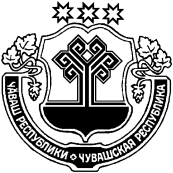 О внесении изменений в постановление администрации Кульгешского сельского поселения от 18.12.20187 № 60 «Об утверждении Административного регламента администрации  Кульгешского сельского поселения по предоставлению муниципальной услуги «Выдача разрешения на ввод объекта в эксплуатацию»  В соответствии с Федеральным законом от 27.12.2019 № 472-ФЗ «О внесении изменений в Градостроительный кодекс Российской Федерации и отдельные законодательные акты Российской Федерации» Администрация Кульгешского сельского поселения Урмарского района Чувашской Республики п о с т а н о в л я е т:1. Внести в Административный регламент по предоставлению муниципальной услуги «Выдача разрешения на ввод объекта в эксплуатацию», утвержденного постановлением администрации Кульгешского сельского поселения от 18.12.20187 № 60  (с изменениями, внесенными постановлением администрации Кульгешского сельского поселения от 04.06.2018 № 30,  от 12.03.2019 № 09, от 12.07.2019 № 35) (далее – Административный регламент) следующие изменения:1) в пункте 2.4 Административного регламента слова «7 рабочих дней» заменить словами «5 рабочих дней»;2) пункт 2.6 Административного регламента дополнить абзацами следующего содержания:«Разрешения на ввод объекта в эксплуатацию выдаются в отношении этапов строительства, реконструкции объектов капитального строительства в случаях, предусмотренных частью 12 статьи 51 и частью 3.3 статьи 52 Градостроительного кодекса Российской Федерации.В случае, если подано заявление о выдаче разрешения на ввод объекта в эксплуатацию в отношении этапа строительства, реконструкции объекта капитального строительства, документы, указанные в абзацах 4-11 пункта 2.6 Административного регламента, оформляются в части, относящейся к соответствующему этапу строительства, реконструкции объекта капитального строительства. В заявлении о выдаче разрешения на ввод объекта в эксплуатацию в отношении этапа строительства, реконструкции объекта капитального строительства указываются сведения о ранее выданных разрешениях на ввод объекта в эксплуатацию в отношении этапа строительства, реконструкции объекта капитального строительства (при наличии).»;3) абзац двенадцатый пункта 3.5 дополнить вторым предложением следующего содержания: «Разрешение на ввод объекта в эксплуатацию выдается в форме электронного документа, подписанного электронной подписью, в случае, если это указано в заявлении о выдаче разрешения на ввод объекта в эксплуатацию.».2. Настоящее постановление вступает в силу после его официального опубликования.Глава Кульгешского сельского поселения                                                            О.С. КузьминЧУВАШСКАЯ РЕСПУБЛИКА УРМАРСКИЙ РАЙОНЧĂВАШ  РЕСПУБЛИКИ ВǍРМАР РАЙОНĚАДМИНИСТРАЦИЯКУЛЬГЕШСКОГО СЕЛЬСКОГОПОСЕЛЕНИЯПОСТАНОВЛЕНИЕ 24.03.2020  № 32  деревня КульгешиКӖЛКЕШ ЯЛ ТĂРĂХĚН АДМИНИСТРАЦИЙĔЙЫШĂНУ 24.03.2020  32 № Кĕлкеш ялĕ